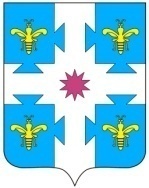 О выявлении правообладателя ранееучтенного объекта недвижимостиВ соответствии со статьей 69.1 Федерального закона от 13.07.2015 №218-ФЗ «О государственной регистрации недвижимости», администрация Козловского муниципального округа Чувашской Республики  п о с т а н о в л я е т:1. В отношении здания с кадастровым номером: 21:12:090402:503,  расположенного по адресу: Чувашская Республика, Козловский район, д.Картлуево, ул.Центральная, д.42, площадью 26,4 кв.м. в качестве его правообладателя, владеющим данным объектом недвижимости на праве собственности, выявлен Чернов Арсентий Афеногенович 01.03.1942 года рождения, место рождения: дер. Картлуево Козловского района Чувашской Республики, паспорт гражданина Российской Федерации серия ** ** номер ****** выдан Отделом внутренних дел Козловского района Чувашской Республики **.**.****, СНИЛС ***-***-*** **.2. Право собственности Чернова Арсентия Афеногеновича на здание, указанное в пункте 1 настоящего постановления, подтверждается Распоряжением Главы Карамышевской сельской администрации Козловского района Чувашской Республики №73 oт 20.07.1998г. «О закреплении земельных участков за гражданами».3. Сектору земельных и имущественных отношений администрации Козловского муниципального округа Чувашской Республики направить в орган регистрации прав заявление о внесении в Единый государственный реестр недвижимости сведений о выявлении правообладателя ранее учтенного объекта недвижимости в течение 5 рабочих дней со дня принятия настоящего постановления.4. Настоящее постановление вступает в силу со дня его подписания.5. Контроль за исполнением настоящего постановления возложить на сектор земельных и имущественных отношений администрации Козловского муниципального округа Чувашской Республики.ГлаваКозловского муниципального округа Чувашской Республики                                                                               А.Н. ЛюдковЧĂваш РеспубликиКуславкка МУНИЦИПАЛЛА ОКРУГĔНАдминистрацийĔЙЫШĂНУЧувашская республикаАДМИНИСТРАЦИЯКозловского муниципального округаПОСТАНОВЛЕНИЕ___.____.2024_____ №___.___.2024  № ____Куславкка хулиг. Козловка